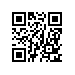 О направлении студентов образовательной программы «Системы управления и обработки информации в инженерии» МИЭМ НИУ ВШЭ на научно-исследовательскую практикуПРИКАЗЫВАЮ:Направить студентов 2 курса магистратуры образовательной программы «Системы управления и обработки информации в инженерии», направление 01.04.04. Прикладная математика, в режиме четырех выделенных дней в неделю на  научно-исследовательскую практику, с 09.01.2018 г. по 25.03.2018 г. согласно списку (приложение 1).Назначить Сластникова Сергея Александровича, академического руководителя Образовательной программы «Системы управления и обработки информации в инженерии», департамента прикладной математики, ответственным за организацию  практики студентов 2 курса магистратуры образовательной программы «Системы управления и обработки информации в инженерии», направление 01.04.04. Прикладная математика МИЭМ НИУ ВШЭ.Заместитель директора по учебной работе,                                   С.Р.ТумковскийпрофессорРегистрационный номер: 2.15-02/2002-01Дата регистрации: 20.02.2018